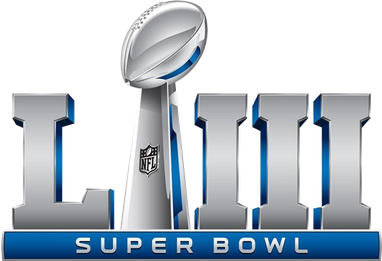 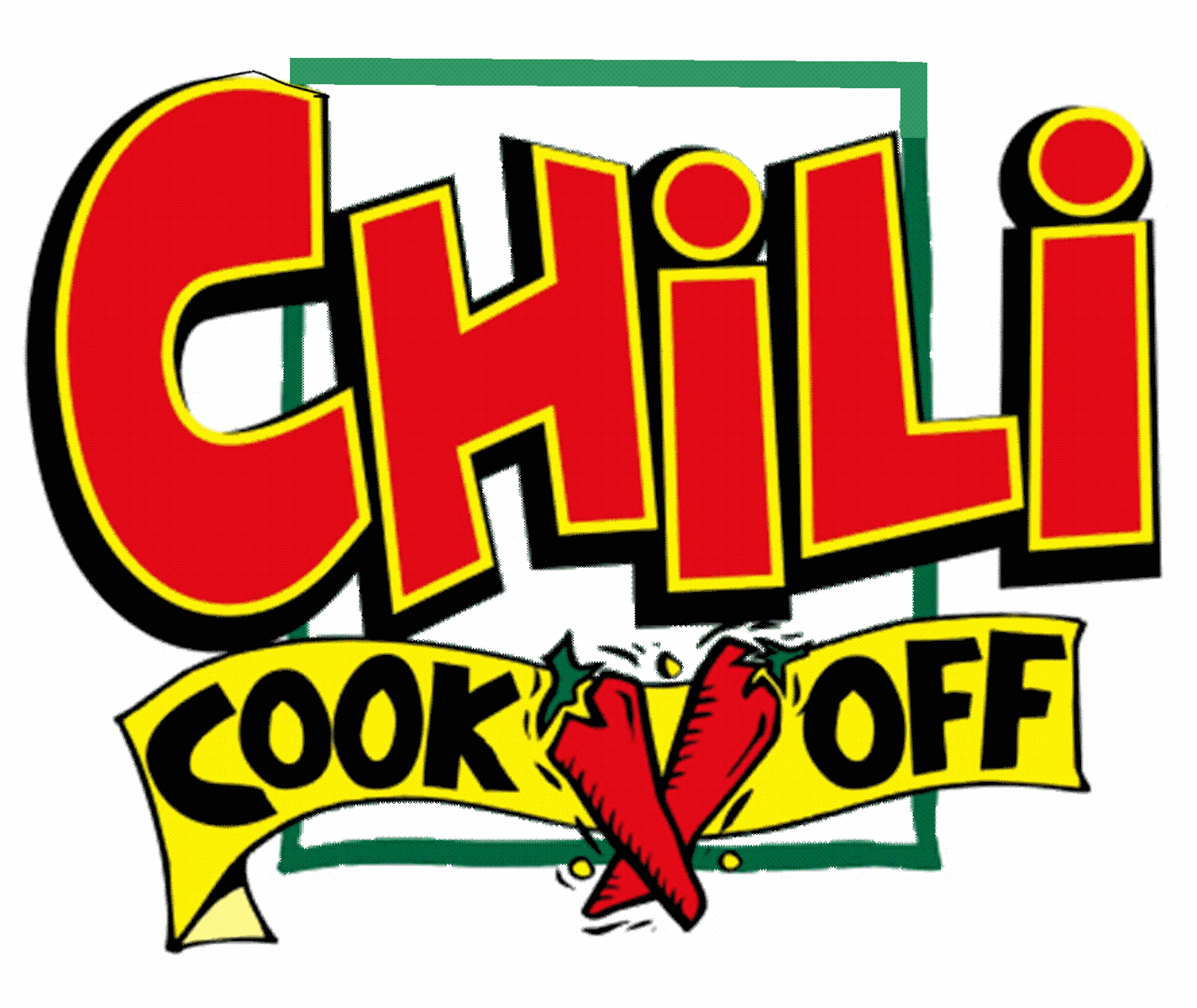 SWAN BOAT CLUBSUPERBOWL SUNDAY FEBRUARY 3, 2019Euchre Tournament 2pmSUPERBOWL PARTY AND CHILI COOK OFF 4:30Hot or Mild, Tame or Wild, bring a pot of your favorite Chili recipefor our Annual Chili Cook OffTasters donate $5 to taste everyone’s Chili and cast their voteOur Club will provide shredded cheese, onions, jalapenos, crackers, chips and snacks for the cook off